                 ВСТАВАЙ И СВЕТИСЬ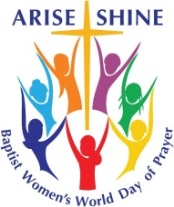 КОГДА МЫ ПОДНИМАЕМСЯ, ОН СИЯЕТ ЧЕРЕЗ НАШЕ СЛУЖЕНИЕПриглашаем на Всемирный День молитвы женщин-баптисток           "Вставай и светись! 4 ноября, 2019 Всемирное объединение женщин-баптисток состоит из семи Континентальных Объединений, которые объединяют женщин из 151 страны.  Программа 2019 года подготовлена Карибским объединением женщин-баптисток. Мы соединяем женщин-баптисток по всему миру лично, виртуально и через молитву.  		Иисус сияет через нас, когда мы служим другим 	Йвонне Питтер, Президент КОЖБ (Карибского объединения женщин-баптисток) 	4 ноября, 2019 женщины- баптистки со всего мира соберутся в общем изучении Божьего Слова, в молитве и сборе пожертвований, для того чтобы осуществить влияние на этот мир именем Христа. В этом году наш фокус – "СЛУЖЕНИЕ", и мы видим, что на протяжении последних пяты лет женщины-баптистки, воплощая тему "Вставай, Светись!" в своей жизни, являются свидетелями того, как Господь сияет через них в Общении, Изменениях, Единстве, Правосудии и Служении.  Мы все активнее принимаем участие в миссионерской деятельности, стремясь к спокойствию, примирению, правосудию и развитию через молитву, свидетельствование и служение, и тем самым помогаем изменять общество. Женщины-баптистки на Карибах уделяют большое внимание служению женщинам и детям, которые подвергались насилию, а также противодействию торговле людьми. 	На протяжении последних 58 лет наши женщины-баптистки проводят весь ноябрь в молитве, посте, организовывают молитвенные ретриты и другие особенные мероприятия в своих церквях. 	В Библии есть много хороших примеров людей, таких как Давид, который с радостью служил Господу и поклонялся Ему. Мы служим Богу через служение другим:  	Служение: 1.Позволяет нам определить и развивать свои духовные дары (1Кор. 12)2.Позволяет увидеть чудеса (Иоанна 2)3.Позволяет ощутить радость и мир, которые появляются в результате послушания (1Петра 4:10-11)4.Помогает нам уподобляться Иисусу. Мы начинаем смотреть на других так, как Иисус смотрит на них, а также мы видим Иисуса в других (Матф. 25:40).5.Привязывает нас к другим верующим, которые помогают нам следовать за Иисусом.6.Взращивает нашу веру. Когда мы выходим с зоны комфорта, Бог открывает новый потенциал в нас и в Своей Церкви.   7.Позволяет нам ощутить Божье присутствие по-новому. Подбадривание и исцеление всегда идут рядом. Когда мы ободряем других, они получают исцеление, а мы вдохновение. 8.Приносит пользу для души. Исследования доказали, что волонтерская работа полезная для ума и тела, уменьшает симптомы стресса и депрессии. 9.Вытягивает из нас таланты и стремления, а также строит уверенность в себе, дает энергию и силу. Иногда христиане находят отговорки для того, чтобы не служить, например: "У меня нет времени", "Они не нуждаются в моей помощи", "У меня нет для этого определенных навыков". Однако, Бог не призывает оснащенных людей, Он сам оснащивает тех, кого призывает.  Библия рассказывает нам, как Бог использовал людей с подобными сомнениями, чтобы изменить ход истории: Моисей - не лидер и не спикер, но Бог использовал его, чтобы вывести Израиль из рабства. Давид - наиболее молодой из всех братьев, но Бог подействовал через него, чтобы победить великана. В конечном результате Он сделал его царем. Павел – преследователь христиан до того, как встретил Иисуса, стал одним из наиболее авторитетных и плодотворных авторов, а также основателей церкви за всю ее историю:Бог желает действовать не только через вас, а и в вас. Дорогие сестрички, пусть Бог благословит вас в служении, ВСТАВАЙТЕ И СВЕТИТЕСЬ!Йвонна Питтер, Президент Карибского объединения женщин-баптисток РАЗМЫШЛЕНИЯ ОТ ПРЕЗИДЕНТА ЖЕНСКОГО ОБЪЕДИНЕНИЯ ВСБ(ВСЕМИРНОГО СОЮЗА БАПТИСТОВ)     					КСЕНИЯ МАГДА (2015 -2020)	Недавно я говорила с одной женщиной, которая ощущала себя абсолютно разбитой через постоянные просьбы от людей послужить им. "Я ощущаю, будто не живую своей собственной жизнью", - жаловалась она. И это довольно распространенная проблема среди женщин по всему миру. Женщин практически не нужно мотивировать служить другим, поскольку, кажется, они уже истинные профессионалы в этой сфере! Но слушая женщину, которая стояла напротив, меня поразила одна вещь. Она не служила окружающим, а прислуживала, была рабой. Когда я сказала ей об этом, она сразу же поняла разницу!	Библия в нескольких местах проводит четкое различие между наследницей и  служанкой (см. Гал. 3:23-4:9 или Иоанна 15:14-17). Рабыня должна служить своему хозяину, а ее собственные нужды почти никогда не удовлетворяются. О дочери же заботятся, и всю работу она выполняет из собственной воли, ради благосостояния семьи и дел своего Отца.    Бог не создал людей, чтобы они были рабами кому-то. Мы становимся "подневольными", потому что создаем себе "божков", которые ставят перед нами чрезмерные требования. Будучи рабами, мы руководствуемся страхом обидеть своих хозяев и быть наказанными. Таким хозяином может быть наша греховная, эгоистичная природа. Ощущая измождение от служения, нам нужно задать себе один вопрос: Почему я делаю это? Почему я все время убираю? Кого я боюсь? Чего я хочу достичь этим? Возможно, я нуждаюсь в том, чтобы люди меня больше любили? Мы - дочери в доме, а ведем себя, как рабы. Подобно к старшему сыну из притчи "О блудном сыне" (Луки 15) мы не знаем, что невозможно заработать благосклонность, потому что мы уже имеем ее (1Кор. 3:21-23)!Исходя из этого, мы служим как Божьи дочери. Мы знаем, кому принадлежим, и нам не нужно ничего зарабатывать. Мы живем, потому что Бог нас очень любит. Мы проводим время за Него столом, разговаривая с Ним и познавая Его ум. Служа, нам нравится делать взнос в свой собственный дом и помогать в "Божьем деле" спасения мира с помощью того, что мы имеем. Иногда это легко делать, а иногда нужно очень много усилий. Наши нужды удовлетворяются Отцом, которому мы принадлежим, как дети и наследники. Мы не работаем через чувство вины или обязанности заработать себе на проживание. Мы сияем, служа. Весь потенциал нашего Отца становится видимым для мира, когда мы делаем то, что любим, и к чему имеем дары. Действительно, это может забирать много сил и времени, но именно через служение заряд наших батареек наполняется, а не опустошается! Поэтому, дорогие сестры, давайте зададим себе эти сложные вопросы и будем молиться об этом. Вскоре мы засияем через свое посвященное служение, чтобы изменился этот мир. ДЛЯ ЧЕГО ДЕНЬ МОЛИТВЫ?Всемирный день молитвы женщин-баптисток - прекрасная демонстрация единства этих женщин по всему миру. Каждый такой День молитвы имеет два составляющих: молитва и сбор пожертвований. Соединяясь со своими сестрами во Христе по всему миру, мы берем на себя обязательства поддерживать друг друга в молитве, зная, что таким образом будут происходить большие и невероятные вещи. Мы собираемся вместе, и лишь в единстве можно одолеть все. Пожертвования во время Дня молитвы играют чрезвычайно важную роль, потому что обеспечивают необходимыми средствами все виды служений Женского отдела ВСБ и Континентальных объединений, включительно с проектами Дня молитвы. Нам известно, что когда женщины-баптистки собираются вместе во Христе, Бог создает шалом (мир) для всех, ведь мы ободряем друг друга принять в полноте все то, что имеем в Христе!ИЗУЧЕНИЕ БИБЛИИВСТАВАЙ И СВЕТИСЬ ЧЕРЕЗ СЛУЖЕНИЕ (Силвія Генри, Ямайка) Библейская тема:  Матв. 20:20-28   "кто хочет между вами быть первым, да будет вам рабом; …так как Сын Человеческий не [для того] пришел, чтобы Ему служили, но чтобы послужить и отдать душу Свою для искупления многих».ВВЕДЕНИЕ Земная жизнь и служения Иисуса была направлено на то, чтобы выполнять дело Своего Отца. Его цель - "Ибо Сын Человеческий пришел взыскать и спасти погибшее!" Саломии, матери Якова и Ивана, было напомнено об этом, когда она попросила Иисуса, чтобы ее сыны заняли почетные, властные места в Царствии Небесном. На самом деле все ученики желали получить награду за свое следование и служение Иисусу. Но Он учил их, что его последователи не могут заработать себе Божью благосклонность. Она дается незаслуженно и начинается с личных отношений с Ним. Иисус сказал, что для того, чтобы быть большим, нужно служить Ему и своим ближним. Чтобы быть большим, нужно заплатить высокую цену - отречься самого себя и нести крест.  Главным признаком земной жизни Иисуса было Его жертвенное служение. Через сочувствие к другим он достигал большого количества людей. Он прикасался к физически больным, социально незащищенным и духовно слепым. Служа другим, Иисус покорно выполнял волю Своего Отца. Подобно Иисусу, наше служение должно мотивироваться любовью и посвящением Богу. Через служение другим мы отображаем Божий свет, который виден для всех. (Матф. 5:15).Призваны служитьСам Господь призывает нас присоединиться к Его миссии через служение. Как Его представители в этом мире, мы становимся Его партнерами в служении, когда живем и поступаем так, как Он. Мы служим не для того, чтобы достичь спасения, а потому что уже спасены. Тогда служение становится естественным следствием нашего хождения со Христом и вытекает из чувства призвания, которое мы осуществляем с радостью и молитвой. Действительно, мы с любовью отдаемся другим, используя те дары, которыми Господь наделил нас, чтобы приютить бездомных, накормить голодных, одеть бедных и помочь нуждающимся. Мы идем на самопожертвование, не ожидая в ответ никаких материальных наград. Иисус сам сказал: "что только совершили вы одному з наименьших братьев Моих этих, то Мне вы совершили". (Матф. 25:40). Именно Божий Дух дает возможность свету Божьего присутствия засиять, когда мы служим в этом "темном мире". Служить как Иисус   В Иоанна 13:1-5 мы читаем прекрасный пример того, как Иисус послужил, выполняя работу, которую по обыкновению в доме выполняли слуги. Он встал со стола, снял верхнюю одежду, взял полотенце и помыл ноги ученикам. Поступив так, Иисус продемонстрировал ученикам ценный пример служения. Как последователи Христа, мы тоже призванные жертвенно откликаться на нужды других, выполнять менее привлекательные задачи, которые часто остаются незамеченными и неоцененными.   Помыв ноги Своим ученикам, Иисус показал наглядный пример смирения и жертвенного служения. Этот поступок был продиктован любовью, и Он считал это привилегией для Себя. Мы, как ученики, узнаем, что Иисус сияет через любящее и сочувственное служения, которое не навязывается обязанностью, а вытекает из самого сердца, изнутри вдохновленного любовью к Богу и людям, которым мы служим.  Мы служим, потому что объединены с Иисусом Христом. Как сиять для Иисуса через служение    Бог доверил нам духовные дары, естественные способности, время, финансовые ресурсы и опыт. Мы можем использовать то, что имеем, и быть подобными Доброму самарянину (Луки 10:25-37) или Петру и Иоанну при Красных дверях храма (Деяния 3:1-8). Когда мы служим во имя Иисуса, то не только выполняем Божий замысел для своей жизни, но и практикуем свою христианскую веру, подчинившись Его руководству. Через наши простые будничные поступки доброты и милосердия засияет Божья доброта и Его величие. 	Служить подобно Христу значит поставить Бога в центр, вдохновляться Ним и меняться с Его помощью. Такое служение действует в пользу людей и для славы Божьей, начиная именно на том месте, где мы есть. Вокруг нас находятся женщины, которых эксплуатируют, они запуганы, с синяками на теле и побитые жизненными обстоятельствами. Многие из них потеряны и одиноки, они хотят содержательных и сочувственных отношений, которые удовлетворят их жизненные потребности.  Любой из нас может стать тем каналом, через который женщины, не смотря на свои обстоятельства, могут научиться слышать Божий голос, познавать Его сердце и Его волю. 	Наше служение другим может вытянуть нас из обычной, удобной, комфортной среды туда, где опасно. Возможно, придется отвергнуть свои собственные чувства неуверенности, неподготовленности и переступить через себя, чтобы любить и служить тем, кого мир считает недостойными любви. Такое жертвенное служение выводит нас из зоны комфорта, чтобы мы проповедовали, учили, любили и проявляли заботу о других, чтобы все могли ощутить свет Иисуса. Наконец, свет наиболее видим во тьме. 	С таким новым ощущением миссии, независимо от того, где мы находимся, давайте поднимемся и засияем для Иисуса через свое служение. Давайте обновим наше посвящение, чтобы использовать свое влияние, ресурсы и голоса на Господней ниве, служа другим, для того чтобы увидеть, как свет Иисуса отображается через нашу христианскую веру в словах и поступках.   	ВОПРОСЫ ДЛЯ РАЗДМЫШЛЕНИЙ (перед первым блоком молитвы)•	Насколько эффективно я использую свои духовные дары и способности в служении? •	Какая у меня мотивация к служению? •	Сияет ли свет Иисуса через мое служение? 	МОЛИТВЕННЫЙ БЮЛЛЕТЕНЬ				ЕВРОПА Возрастает недостаток любви среди христиан, вследствие чего все сложнее задействовать христиан в церковную жизнь и найти людей, которые желают служить Господу. Молитесь:о том, чтобы верующие люди понимали радость служения Христу через служение другим. об обновлении горения для Господа. Молитесь, чтобы верующие женщины по всему миру не потеряли свою первую любовь через ежедневные заботы. чтобы христианские семьи оставались сильными в Господе, не смотря на высокий уровень разводов и нестабильности в отношениях. чтобы вопрос домашнего насилия решался на государственном уровне. Молитесь о том, чтобы христиане реагировали правильно, если подобное случается в их семьях.  о том, чтобы женщины-христианки служили хорошим примером для своих детей и будущего поколения. о том, чтобы молодые люди руководствовались Святым Духом и нашли свою сущность в Христе, а не в материальных вещах. о мире в каждой стране. Люди становятся все беднее из-за воин или экономического кризиса. Это может привести к экстремальным политическим движениям, которые часто провоцируют насилие.чтобы руководство каждой страны принимало правильные решения. о сложной ситуации с беженцами на Среднем Востоке и по всей Европе.чтобы не останавливались спасательные операции в Средиземному море. чтобы беженцы получали надлежащую помощь от тех стран, куда они попадаются.чтобы Бог дал мудрости и любви всем, кто служит этим людям. 			АЗИЯ 	Молитесь:чтобы пасторы и служители церквей могли предоставлять помощь женским группам и организациям в странах Азии. чтобы женские группы/деноминации объединялись и единодушно служили Ему. чтобы все женщины-лидеры/комитет имели хорошее здоровье, мир, любовь, верность, правильное видение и руководство от Бога в служении Ему. чтобы Бог поднимал новых лидеров среди женщин, которые бы твердо стояли в Иисусе и достигали других через любовь в действии. о МИРЕ и СПРАВЕДЛИВОСТИ в политических ситуациях, а также о будущих выборах в Азиатских странах. чтобы в Мьянмаре наступило спокойствие и пришло примирение. Молитесь о воссоединении Северной и Южной Кореи, чтобы одна новая Корея служила для Его царства. чтобы Бог сохранял наших сестер в Индии от социальной несправедливости. Молитесь о прекращении преследований христиан в Пакистане, Китае и Мьянмаре.  о жертвах природных катаклизмов в Азиатских регионах, чтобы Бог помог им отстроить свои дома и общины, а также оберегал их в будущем. чтобы женщины и дети Азии были защищены своим правительством и негосударственными организациями от бедности, насилия, дискриминации, насилия над детьми и торговли людьми. о росте и расширении женского служения в Азии, о новых женщинах- служителях в нашем Объединении, чтобы молодые женщины активно присоединялись к служению Ему.АФРИКА 	Не взирая на пропаганду ислама по всей Африке, молитесь:чтобы Бог давал людям мудрость познать истинного, любящего Бога благодаря тому, что христиане любят их, разделяют их надежды и страхи, мечты и видения, а также чтобы строились крепкие отношения между людьми. чтобы женщины-христианки жилы, наполняясь силой и верой, чтобы делились любовью Иисуса и практиковали прощение в своих общинах, семьях, среди друзей, коллег, соседей, врагов, а также среди народов иных культур и языков. Молитесь о любви, спокойствии, примирении, исцелении и возрождении наших мятежных народов.о правительстве и руководителях на местах, чтобы Бог направил их мысли, решение и действия. Пусть Бог даст им мудрых руководителей, которые будут правильно влиять на них. чтобы правительство принимало умные решения ради экономического роста, чтобы уменьшить бедность и поднять самооценку местных женщин и мужнин.   чтобы Господь Жатвы послал работников на ниву. Просите Бога поднять миссионеров, чтобы мы увидели большое пробуждение по всей Африке, чтобы образовалось много учеников Христа.чтобы Союзы/Объединения христиан разных стран посылали миссионеров и учили их эффективно доносить Божье Слово.  		СЕВЕРНАЯ АМЕРИКА	Молитесь:чтобы женщины- христианки Северной Америки расширили границы своего служения через задействование большего количества женщин в активную работу, для того чтобы вместе достигать незащищенных женщин и детей через любовь Христа. чтобы Бог освободил всех женщин и девушек, которые переживают разные формы насилия. чтобы, не смотря на свои опасения и отличия, мы достигали любовью Христа тех, кто эмигрируют в нашу страну через сложную политическую, социальную и экономическую ситуацию. за женщин и детей в нашем обществе, которые переживают разные виды несправедливости, чтобы Бог использовал эти ситуации для того, чтобы изменить их жизнь. о женщинах, которые отбывают наказание в тюрьмах, ведь многие из них являются матерями, которые пережили разные травмы в своей жизни, имеют проблемы с психикой из-за насилия, содеянного над ними. Молитесь о детях, страдающих из-за тюремного заключение матерей. о совместном служении старших, молодых женщин и девушек, чтобы наша работа расширялась и возрастала во славу Бога. 	ЛАТИНСКАЯ АМЕРИКА 	Благодарность Богу за:живописные пейзажи и плодородные земли Латинской Америки смирение нашего народачетыре разных времени года по всей странесвободу для распространения Слова Божьего            Молитесь:о Божьей милости на руководителей всех государств, чтобы они прекратили устанавливать греховные законы. чтобы прекратилась нарко-торговля и похищения детей, чтобы Евангелие достигло женщин, которые погрузли в секс-индустрии, а также молитесь о бездомных, аборигенах и одиноких людях.о новых духовных лидерах. чтобы в бедных регионах было больше детских садов для детей (один из проектов нашего женского Объединения).о посвящении и желании служить, чтобы больше молодых женщин присоединялись к труду. чтобы Бог благословил все женские отделы, их лидеров в Латинской Америке и по всему миру. 	КАРИБСКИЕ ОСТРОВА	Молитесь: чтобы уменьшилось насилие над женщинами и чтобы мужчины выполняли свою роль отцов, согласно Божьему Слову. чтобы преступники, которые занимаются торговлей людьми и другим криминалом, познали Господа и Спасителя Иисуса Христа. о проведении Дня молитвы в разных уголках мира, чтобы все сестры получили ободрение к служению в своих церквях, чтобы имели возможность учиться и с помощью этого расширять Божье Царство. чтобы церковь стояла крепко в нынешней ситуации бессмысленного пренебрежения Божьей истиной, которая предназначена для жизни и построения правильных отношений между людьми. 			ЮГО-ЗАПАДНЫЙ ТИХООКЕАНСКИЙ РЕГИОН Папуа Новая Гвинея: молитесь, чтобы женщины имели возможность учиться, а также силу для служения, отвагу, мужество, новые направления, единство в видении и служении с верующими женщинами по всему миру. Австралия:  молитесь:чтобы женщины брали на себя ответственные служения в церквях, возрастали духовно, искали новые возможности для служения, разрабатывали новые стратегии и поддерживали единство в командном духе. о пасторах, росте церквей, чтобы женщины видели свою ценность в служении церкви. о спонсорах, чтобы в дальнейшем развивать разные проекты и достигать женщин в отдаленных, глухих регионах. Новая Зеландия: молитесь:чтобы больше верующих женщин принимали участие в Национальном Совете женщин, которая является светским государственным органом, хотя имеет христианские корни.чтобы женщины-лидеры служений были тверды в своем призвании, чтобы могли все побеждать и возрастать в своей работе.чтобы Господь послал необходимые ресурсы для обучения женщин в христианских учебных заведениях.   Острова Фиджи: молитесь: о новых женщинах-лидерах, которые заняли высокое положение в правительстве и других государственных организациях, чтобы они осуществляли влияние на своих коллег и отважно отстаивали Евангелие. о единстве среди женщин-христианок в церквях, а также женских объединениях по всем островам. о затянувшихся политических беспорядках на западе Папуа. о новоизбранной команде, которая будет нести служение в Юго-западном Тихоокеанском Объединении женщин-баптисток на протяжении следующих пяты лет (2019-2024).    ВСЕМИРНОЕ ОБЪЕДИНЕНИЕ ЖЕНЩИН- БАПТИСТОК Молитесь:чтобы Бог мощно работал среди женщин, чтобы они объединяли свои возможности служения и чтобы Его мир наполнял их жизни. о новых потоках финансирования для разных служений на континентальном и всемирном уровнях.о подготовке Конференции женщин - лидеров служений, о Праздновании Всемирного Объединения женщин-баптисток и о Молодежной конференции в Бразилии, в июле 2020.  о достижении нашей цели - чтобы на этих мероприятиях были представлены 125 организаций и деноминаций!чтобы Бог благословил и ободрил женщин, присутствующих на Всемирном Дне молитвы. о мудрости Женского совета нашего Объединения, а особенно о Президенте Ксении Магде, Исполнительном директоре Морин Шарп и заведующей финансовым отделом Кети Джеймс, а также о новых женщин, которые смогут продолжить их служение в течение следующих пяты лет (2020-2025)о братьях, которые возглавляют Всемирный Союз Баптистов (Генеральный Секретарь Елайджа Браун и Президент Поль Мсиза)